Обсуждена и утверждена на заседании кафедры финансового, банковского и таможенного права имени профессора Нины Ивановны Химичевой « 05 »  апреля 2023 года, протокол № 15ТЕМАТИКАвыпускных квалификационных работпо дисциплине «Финансовое право»по специальности 40.05.02 Правоохранительная деятельность (специализация «Оперативно-розыскная деятельность») на 2023/2024 учебный годОрганы внутренних дел как администраторы доходов бюджетовФинансово-правовой статус государственного казенного учреждения (на примере правоохранительного органа)Правовое положение органов внутренних дел как участников финансовых правоотношенийПравовое регулирование ведомственного финансового контроля в системе таможенных органовПравовое регулирование ведомственного финансового контроля в системе следственных органовПравовое регулирование финансового обеспечения деятельности органов внутренних дел в субъектах Российской ФедерацииПравовые основы расходов на пенсионное обеспечение сотрудников органов внутренних дел Органы внутренних дел (полиция) в системе субъектов государственного финансового контроля (финансово-правовой аспект)Государственный финансовый контроль в уголовно-исполнительной системе (финансово-правовой аспект)Финансово-правовое обеспечение обязательного государственного страхования сотрудников органов внутренних делМеры государственного принуждения, применяемые таможенными органами: правовое регулированиеПублично-правовые и частно-правовые аспекты предмета и метода банковского права как комплексной отрасли законодательства в обеспечении должного правопорядка на финансовом рынке Российской Федерации.Взаимодействие правоохранительных органов с органами, осуществляющими финансовый контроль, в контексте цифровизацииТеоретико-правовой анализ новых технологий в финансовой сфере как объекта финансово-правового регулированияТрансформация правового статуса субъектов финансовых правоотношений в условиях цифровизации экономикиОбзор международного рынка биометрических технологий и их применение в финансовом сектореАдминистративные штрафы, налагаемые Банком России, как источник доходов бюджетной системы. Меры финансово-правового принуждения, применяемые Банком России к некредитным финансовым организациям. Правоохранительные органы как участники в системе обязательного страхования.Финансово-правовые основы обеспечения законности и правопорядка в сфере публичных финансовТаможенно-правовые меры поддержки бизнеса в условиях санкционного давления на экономику России.Правоохранительная деятельность таможенных органов государств-членов ЕАЭС.Меры административного принуждения в таможенной сфере и проблемы их реализации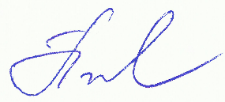   Заведующий кафедрой					Покачалова Е.В.